ПРОЕКТ «СОВРЕМЕННАЯ ШКОЛА»В рамках реализации национального проекта «Образование», решения августовского педагогического совета на тему «Национальный проект "Образование": от государственных стратегий к педагогическим практикам», в котором приняли  участие педагогический коллектив школы, учащиеся  10, 11 классов, представители родительской общественности (протокол №1 от 30.08.2019г.), в школе создан единый школьный проект «Современная школа», объединяющий деятельность всех участников образовательных отношений.РАЗДЕЛ: «УЧИТЕЛЬ БУДУЩЕГО», «ЦИФРОВАЯ ОБРАЗОВАТЕЛЬНАЯ СРЕДА»ПРАКТИКО-ОРИЕНТИРОВАННЫЙ СЕМИНАР«ИСПОЛЬЗОВАНИЕ СЕРВИСА «GOOGIE ФОРМЫ» В ОБРАЗОВЕТЛЬНОМ ПРОЦЕССЕ»Дата проведения: 11.01.2020г.Руководители групп: Сорокина Н.А., Маренина М.Э.Цель проведения семинара: Рассмотреть возможности использования сервисов google в практической деятельности учителя-предметника и классного руководителя. Задачи:познакомить с понятием «сервисы Google»;научить педагогов создавать и применять на практике Google формы;  смоделировать ситуацию обучения с использованием Google форм;рассмотреть варианты использования сервисов Google в совместной работе участников образовательных отношений (учитель – учащийся – родитель).Для проведения семинара Сорокиной Н.А., Марениной М.Э., учителями информатики, была подготовлена «ИНСТРУКЦИЯ ДЛЯ УЧАСТНИКА СЕМИНАРА».В процессе практической работы педагоги отметили актуальность и эффективность работы с интернет-сервисами:   значительно экономит время учителя, затрачиваемое на проверку и оценку учащихся;   позволяет преподавателям работать с учащимися дистанционно.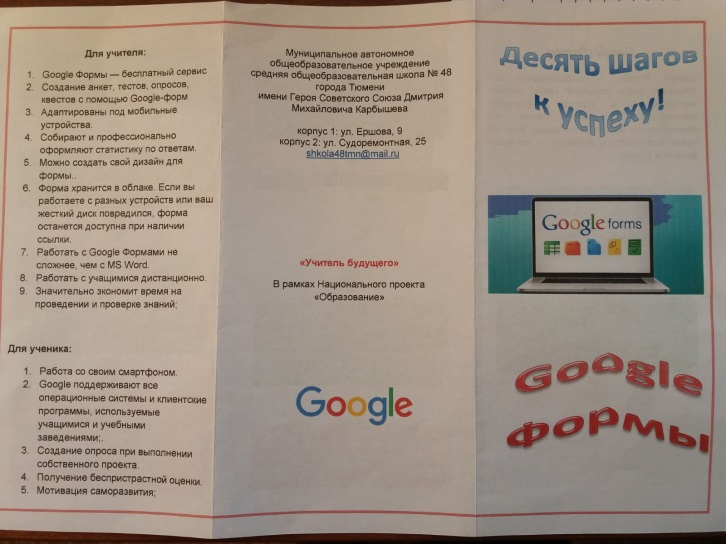 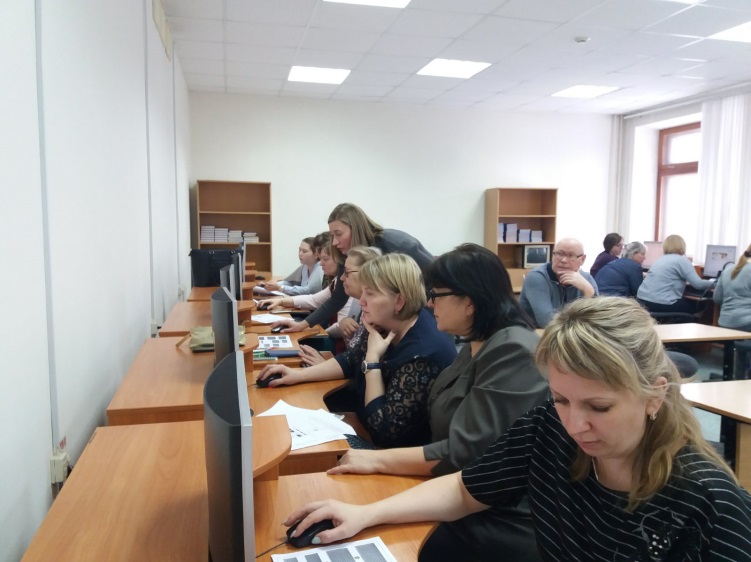 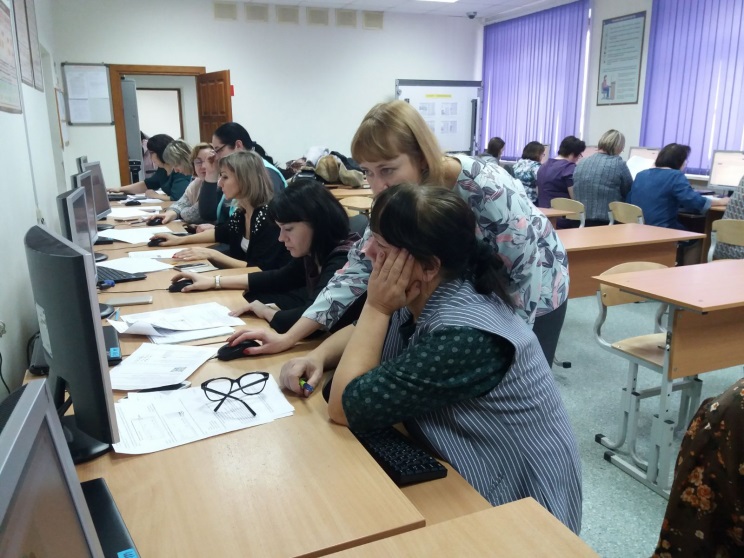 